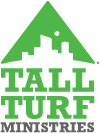 Tall Turf Ministries 2022 Annual BanquetThursday October 20 @ Cascade Fellowship CRCHonoring Dr. Ron HofmanRecognizing Dr. Jim BosscherThank you for being a stakeholder of Tall Turf Ministries. The annual banquet is held yearly to honor our supporters and fund our youth development programs. Forms are due no later than October 14.Please consider taking out an ad in our program brochure and ﬁll out this form for your artwork. Our oﬃce will contact you about payment. Thanks again!* RequiredContact Name *First and Last Name of Contact PersonContact Phone Number *Sponsor NameThis may or may not be the same as the contact name.Ad Size *Mark only one oval. Full Page- $200  Half Page - $100  Quarter Page - $50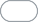 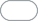 Do you have artwork to submit?Email artwork to: kristeenvanderwall@gmail.comFull Page - 8x10 inches (vertical)Half Page is - 8x5 inches (wide)Quarter Page is 4x5 inches (vertical)If you need to have artwork designed: after form submission you will be contacted by our Graphic Designer to discuss artwork.Mark only one oval.Yes - I have my own artwork.  No - Design an ad for me.